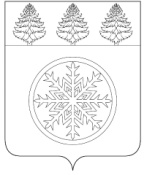 ОТЧЕТД Е П У Т А ТА  Д У М ЫЗиминского городского муниципального образованияседьмого созыва (2019- 2024 гг.) Чумакова Сергея Олеговича18 сентября 2019 года я был избран в депутаты Думы города Зимы по одномандатному избирательному округу №3. В начале депутатской деятельности, целью моей работы стало изучение инфраструктуры города, понимание механизмов работы городского организма, системы взаимоотношений, взаимосвязи внутри администрации города. Конечно, меня интересовало личное развитие в новом направлении, получение ранее неизвестных навыков и знаний.В результате полученного опыта взаимодействия с работниками администрации, руководителями предприятий и служб, появилась возможность участия в жизни города, влияния на происходящие процессы через деятельность городской Думы. Работа в Думе и думских комиссиях – это работа по изучению, оценке и контролю тех решений, предложений и  инициатив на муниципальном уровне, которые выносятся на утверждение Думы ответственными исполнителями, прежде всего администрацией города. Основными направлениями в  моей работе являются: законотворческая деятельность и работа по решению проблем граждан, как своего избирательного округа, а также участие в общегородских мероприятиях.Основными направлениями в работе за отчетный период были: ЗАКОНОТВОРЧЕСКАЯ ДЕЯТЕЛЬНОСТЬ: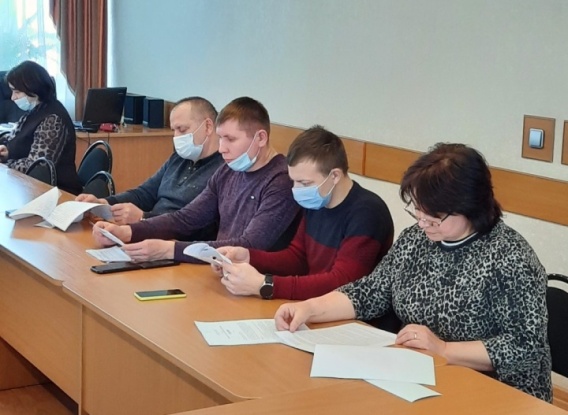 Работа депутата продолжается в Думе города.  В рамках работы Думы, я являюсь членом постоянной комиссии по нормативно - правовому регулированию. Совместно с другими членами комиссии были рассмотрены, проработаны, и отправлены на рассмотрение городской Думы проекты решений, влияющие на вопросы жизнедеятельности Зиминского городского муниципального образования.Участие в заседаниях ДумыУчастие в заседаниях комиссииРАБОТА С НАСЕЛЕНИЕМ:Одним из главных направлений в своей депутатской деятельности считаю работу с избирателями, так как основной задачей депутата является представление и защита законных прав и интересов граждан.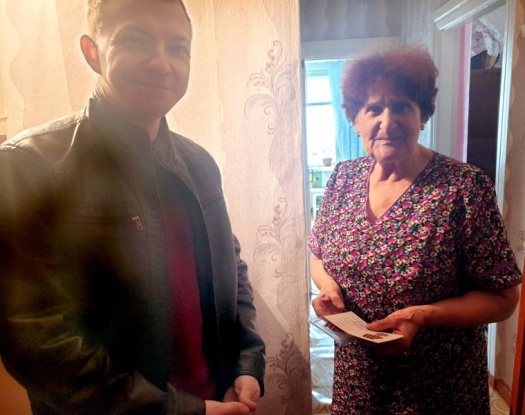 В отчетном периоде встречи проходили в формате личных приемов граждан, всего проведено 5 приемов, в ходе которых проводились разъяснительные беседы и консультации. Так же поступили 3 обращения в устной и письменной форме, рассмотренные в установленные регламентом сроки  и были решены в положительную сторону, благодаря поддержке других депутатов и администрации города.С уважением, городской Думы города Зимы Чумаков Сергей Олегович.Округ №32021 годДата заседанияДата заседанияДата заседанияДата заседанияДата заседанияДата заседанияДата заседанияДата заседанияДата заседанияДата заседанияДата заседанияДата заседанияДата заседанияДата заседанияДата заседанияДата заседанияОкругФ.И.О.  депутата2021 год2021 год2021 год2021 год2021 год2021 год2021 год2021 год2021 год2021 год2021 год2021 год2021 годИтого проп.ОкругФ.И.О.  депутата28.0125.0225.0315.0422.0427.0524.0627.0823.0922.1018.1126.1123.12Итого проп.3Чумаков С. О.ннн3Комиссия по нормативно-правовому регулированию вопросов местного самоуправленияКомиссия по нормативно-правовому регулированию вопросов местного самоуправленияКомиссия по нормативно-правовому регулированию вопросов местного самоуправленияКомиссия по нормативно-правовому регулированию вопросов местного самоуправленияКомиссия по нормативно-правовому регулированию вопросов местного самоуправленияКомиссия по нормативно-правовому регулированию вопросов местного самоуправленияКомиссия по нормативно-правовому регулированию вопросов местного самоуправленияКомиссия по нормативно-правовому регулированию вопросов местного самоуправленияКомиссия по нормативно-правовому регулированию вопросов местного самоуправленияКомиссия по нормативно-правовому регулированию вопросов местного самоуправленияКомиссия по нормативно-правовому регулированию вопросов местного самоуправленияКомиссия по нормативно-правовому регулированию вопросов местного самоуправления18.0220.0527.0517.0619.0816.0921.1018.1125.112Чумаков С.О.н1